В последнее время участились обращения граждан Беларуси, самостоятельно выезжающих на работу за границу, с просьбой выяснить законность деятельности организации, оказывающей им услуги по трудоустройству, а также разобраться в ситуации нарушения заранее оговоренных с посредником (или иностранным нанимателем) условий труда. Нарушения касаются порядка и сроков выплаты нанимателями заработной платы, введения 
в заблуждение о характере работы, условиях проживания и питания и др.Каждый такой случай требует детального разбирательства. Органы внутренних дел проводят проверку на предмет возможности привлечения 
к ответственности виновных лиц, однако следует понимать, что нарушения легче предотвратить, 
чем восстановить законность нарушенных прав 
и интересов.Наиболее распространенными схемами 
на сегодняшний день являются:размещение объявлений о наборе работников для работы за границей и последующий их организованный выезд автобусами/микроавтобусами (без заключения каких-либо договоров);заключение дополнительного или нового договора на территории иностранного государства, ухудшающего условия труда, когда ранее был заключен трудовой договор;направление трудящегося мигранта к «третьему лицу» – на другой объект.Большинство граждан, которые находят работу за границей через знакомых, друзей, родственников, интернет или иными способами, не проверив информацию, не имеют легального статуса в стране, т.е. не имеют разрешения на проживание и/или разрешения на работу. Этот факт предполагает, что данные лица проживают и/или работают за рубежом, как правило, незаконно. Поэтому при нарушениях их прав они становятся абсолютно беззащитны и подвергаются трудовой эксплуатации.Наиболее безопасным способом выезда 
на работу за границу является выезд при содействии лицензиатов, т.е. юридических лиц 
и индивидуальных предпринимателей, имеющих специальное разрешение (лицензию) на право осуществления деятельности, связанной 
с трудоустройством за пределами Республики Беларусь!Однако помните, что в этом случае перезаключать за границей трудовой договор 
с иностранными нанимателями запрещено.Список лицензиатов размещен 
на сайте МВД Республики Беларусь WWW.MVD.GOV.BY (Гражданство 
и миграция→Трудовая миграция).Что также необходимо знать:при заключении трудового договора (контракта) внимательно изучите и оговорите условия контракта, касающиеся характера и места оплачиваемой работы, срока действия контракта, страны трудоустройства, условий труда и его оплаты, прав и обязанностей сторон, условий проживания, питания, других социальных гарантий, оснований для расторжения контракта и др.;вы обязательно должны иметь рабочую визу государства трудоустройства (в случае
работы в государстве с визовым режимом для Беларуси), выданную его дипломатическим представительством или консульским учреждением (туристическая виза не дает права работать);необходимо иметь с собой копии всех документов на случай потери оригиналов, страховку от несчастных случаев и болезни, определенную сумму денежных средств.Выезжающим самостоятельно Департамент 
по гражданству и миграции МВД Республики Беларусь настоятельно рекомендует:до выезда из Республики Беларусь уведомить подразделение по гражданству и миграции органа внутренних дел по месту жительства или месту пребывания о выезде за пределы Республики Беларусь для трудоустройства;в случае заключения трудового договора в Республике Беларусь до выезда в государство трудоустройства – представить копию трудового договора, заключенного с иностранным нанимателем, в подразделение по гражданству и миграции;сообщить в подразделение по гражданству 
и миграции о сроке выезда, иностранном нанимателе, условиях труда и проживания, включая порядок оплаты труда и социального обеспечения;бесплатно получить информацию:в подразделении по гражданству и миграции – о положениях законодательства Республики Беларусь о внешней трудовой миграции, о порядке выезда из Республики Беларусь;в Министерстве иностранных дел 
Республики Беларусь (www.mfa.gov.by, 
тел. +375 17 222 26 61) – о местонахождении 
и номерах телефонов дипломатических представительств или консульских учреждений Республики Беларусь в государстве трудоустройства (при их наличии), о международных организациях, осуществляющих защиту прав, свобод и законных интересов трудящихся-эмигрантов;в дипломатических представительствах государства трудоустройства уточнить условия въезда и требования при трудоустройстве;поставить в известность своих близких о Вашем отъезде.Трудовой договор должен содержать информацию:о сроке его действия, характере и месте работы, условиях труда и его оплате, в том числе за работу в ночное, сверхурочное время, выходные и праздничные дни;о размере премий, надбавок и удержаниях 
с заработной платы;о правах, обязанностях, ответственности сторон, порядке и условиях расторжения 
или продления трудового договора;об организации переезда, питания, проживания, медицинского обслуживания трудящегося-эмигранта;о порядке возмещения вреда, причиненного здоровью трудящегося-эмигранта в процессе его трудовой деятельности и о других социальных гарантиях.Во время пребывания за границей:станьте на временный консульский учет 
в консульстве Республики Беларусь;ни под каким предлогом никому не отдавайте свой паспорт;если условия Вашего пребывания отличаются от тех, которые были указаны в договоре, свяжитесь с организацией, направившей вас на работу. Потребуйте немедленного улучшения условий. Если ситуация не меняется, Вы имеете право отказаться от работы по договору;не ставьте себя в зависимое положение, принимая подарки или одалживая деньги;периодически поддерживайте связь со своими родственниками и друзьями, незамедлительно информируйте их о любых изменениях условий Вашего пребывания;в случае кражи документов или при возникновении каких-либо проблем обращайтесь в посольство или консульство Республики Беларусь, или в полицию той страны, где Вы находитесь.АДРЕСА И ТЕЛЕФОНЫ ПОДРАЗДЕЛЕНИЙ 
ПО ГРАЖДАНСТВУ И МИГРАЦИИ: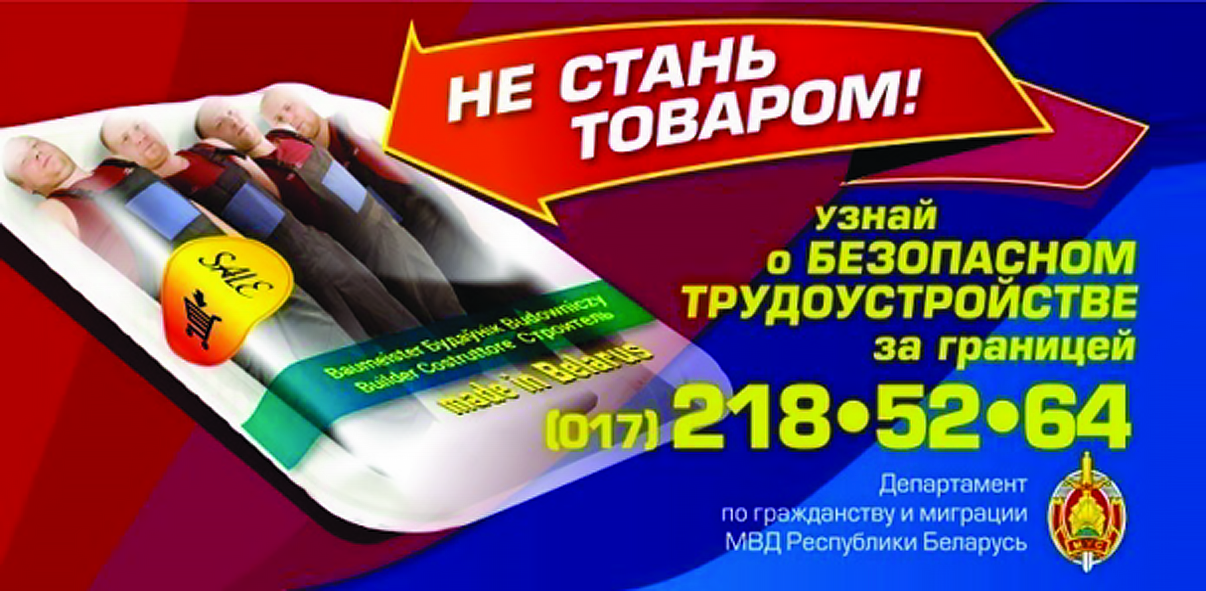 – Управление по гражданству и миграции ГУВД Мингорисполкома: г. Минск, пр. Независимости, 46в,тел. +375 17 239 44 54 (56);– Управление  по  гражданству  и  миграции  УВД Брестского облисполкома:  г. Брест, ул. Коммерческая, 17, тел. +375 162 55 15 41 (48);– Управление по гражданству и миграции УВД Витебского облисполкома:  г. Витебск, пр. Фрунзе, 41а,тел. +375 212 60 34 90;– Управление по гражданству и миграции УВД Гомельского облисполкома:  г. Гомель, пр. Ленина, 45а,тел. +375 232 31 98 89;– Управление  по  гражданству  и  миграции  УВД Гродненского облисполкома:  г. Гродно, ул. Карбышева, 3, тел. +375 152 79 73 01;– Управление  по  гражданству  и  миграции  УВД Минского облисполкома:  г. Минск, ул. Кальварийская, 29, тел. +375 17 204 72 73;– Управление по гражданству и миграции УВД Могилевского облисполкома:  г. Могилев, ул. Маркса, 25, тел. +375 222 29 51 18.Телефон «горячей линии» по безопасному выезду на работу за границу 
Департамента по гражданству и миграции
	МВД Республики Беларусь+375 17 218 52 64(с 09.00 до 13.00, с 14.00 до 18.00)Адрес электронной почтыДепартамента по гражданству и миграции МВД Республики Беларусь для обращений
	dcm@mia.byУВАЖАЕМЫЕ ГРАЖДАНЕ!В целях соблюдения легальности при выезде на работу за границу и обеспечения безопасности вашего пребывания за рубежом ознакомьтесь с информацией, подготовленной Департаментом по гражданству и миграции МВД Республики Беларусь, а также возьмите ее с собой при выезде за пределы Республики Беларусь